Objective and relevance (the world around us)The overall and long-term objective is to ensure prevalence of the psycho social model used by Child Friendly Organisation Uganda (CFOU) in the three parishs of Itaikaibolu, Nabitambala and Bugobya in Busedde Sub County by anchoring the model and make it more accessible. And at a later stage the model to be used in other parts of Uganda, with the overall goal to have a positive impact on the life of vulnerable children and youths. The purpose of the intervention is furthermore to prepare a sustainability strategy for CFOU.Time frame: 15.11.2021 – 15.11.2024Challenges that need to be addressed in this intervention:According to Uganda Government Strategy for support to vulnerable children and Youth psycho-social-support play a core role.However, it’s not clearly defined what the psycho-social support is all about and how psycho-social activities can be implemented. CFOU has since 2008 developed a model which has proved high effect in Busedde Sub County but it needs to be finalized and described in a simple manual which can be used by other small or big CVOs as well by different relevant Government department.CFOU has not consolidated the psycho-social-model to prevail it for use in other parts of Uganda and anchor it in Busedde Sub County.If this Intervention is approved by CISU CFOU has covered the entire Busedde Sub County and thereby gained experiences and learnings which will used in prevailing the psycho-social model in parts of Uganda and preparing the set manual.Briefly described the Psycho Social Method is a holistic approach used by social workers and psychologist that develop children’s and youths’ potentials to build meaningful relations, develop their social resources, self-worth and self-esteem and restore their hope for a better life. The psycho social sessions are a set of activities comprised of free play, organized play, music and dance, sport activities, counseling and peer group discussions (see more details under paragraph Partner and cooperation). CFOU has in cooperation with the local community members in the three parishes identified a group of app. 4000 vulnerable youth as well 3000 orphans. The Covid19 pandemic has worsened their situation in short term as well as long term.On the organizational side CFOU need to prepare a sustainability strategy in order to ensure continuity for operation as an NGO.CFOU need to link up with relevant NGOs and CVOs in order to create alliances for financial cooperation and promotion of the psycho-social model.The changes to be made from existing model to future model is shown below: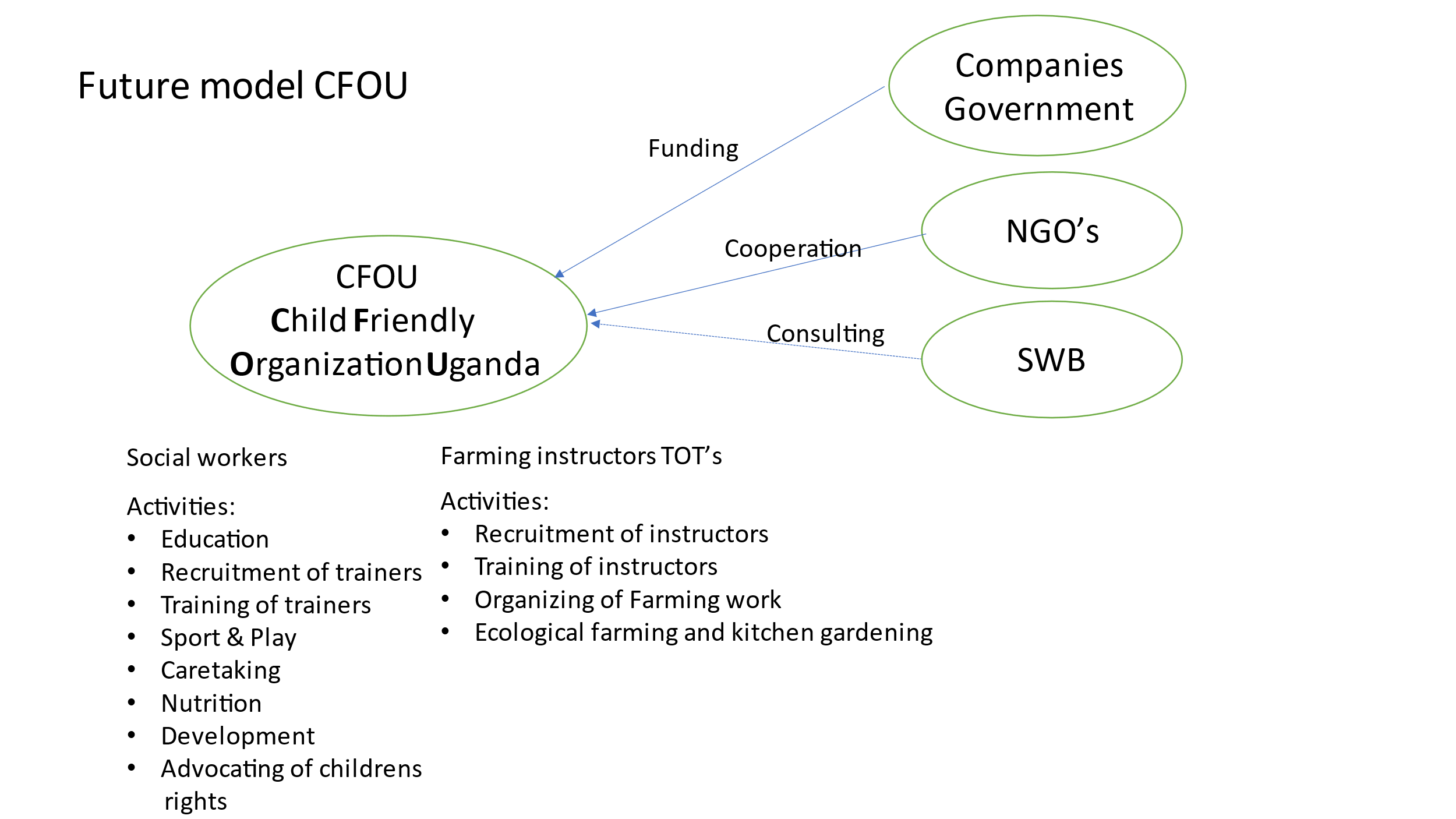 Furthermore, possible short term and long term social and psychological effects rising from the covid 19 situation in the situation among the vulnerable children, youth their families and the communities could be challenges which CFOU has to address. Historical backgroundIn 2007 the Danish Non-governmental organization (NGO) Seniors without Borders (SwB) organized a Partnership Intervention with the Ugandan NGO organization Child Friendly Organization Uganda (CFOU). The goal for the two NGOs was to establish Psychosocial Support (PSS) to Orphans and Vulnerable Children (OVCs) in the Busedde region. The two NGOs have during the period from 2007 until 2020 developed a good platform to share experiences with the overall goal to further develop a PSS Guide that strengthens the work for OVCs and their caregivers and improve the practical use of this model. 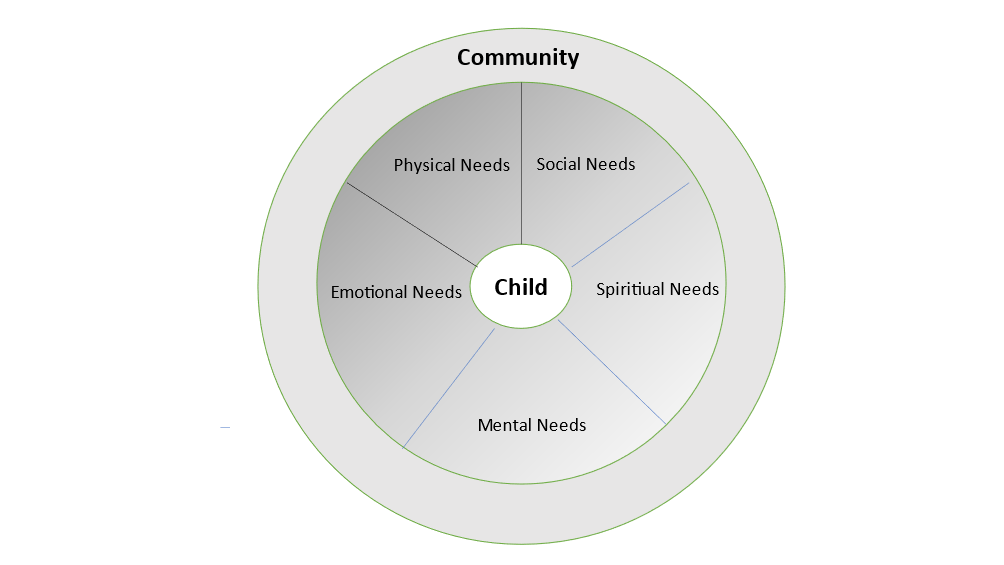 The Psychosocial Support PSS – the Psychosocial Support Wheel The Psychosocial Support wheel describes five segments that are critical for any child’s development. If any of these 5 elements is removed the wheel will not complete its revolution and this will adverse effects on the child’s psychosocial well-being. The Wheel also expresses the core principles of the United Nations Convention on the rights of the Child which are: Life and Survival, Development, Protection and Participation Achievements of the previous interventionAccording to the evaluation report results achieved so far in the previous Citizen Participation Intervention 2018 finished by November 2020 in two other parishesTrained 40 volunteers from the community on child rights with a purpose of passing on the skills to the rest of the community members where they live.The 40 volunteers were also trained in psycho social support activities, the volunteers used basic expressive therapy/counseling skills to support the social and personal development of orphans and children living with HIV/AIDS.  The volunteers used the PSS model for training the communities through churches, schools and health centers and for better understanding, the PSS model was translated into the local languages. CFOU has instituted Advocacy child right Club established in 9 schools (2 Secondary, 7 primary) these comprise of 15-20 members. The Child Rights clubs have increased the children awareness on their rights and responsibilities in schools through music dance and drama. The clubs have encouraged peer to peer interaction that have in the long run impacted on the communities in terms of child protection, encouraged orphans to report cases of abuse to respective offices. The orphans and Children living with HIV/AIDS have gained confidence while advocating for their needs.Psycho social support activity for orphans using the psycho social method which is a professional model used to support the personal and social development of traumatized and vulnerable children. The therapy sessions were conducted twice monthly to a total of 2857 (1024 male, 1833 female) orphans in their communities. The children who were observed to be sick were referred to Health Centre for treatmentSkills training for 30 young mothers in vocational courses such as tailoring, knitting and hair dressing to be able to sustain their children and themselves. The training done at the Centre has seen 15 young mothers successfully gaining the required skills.Conducting community dialogues for the general public conducted at schools, market places, church compounds and village meetings. The volunteers mobilize the communities and through drama the community is sensitized. During advocacy empowerment, CFOU has worked with partners such as ANPPCAN to teach about rights of children, Legal aid Jinja for pro bono services and sensitization on laws, Red Cross Jinja for capacity building of the youth. 35 participants were trained in organic farming methods with emphasis on vegetable growing, urban farming since the majority are left with small pieces of land and hired out the rest of it to sugarcane out growers, making energy saving stoves to save fuel, making organic manure and organic pest control. While another 17 participants were trained as Trainer of Trainees (ToTs) in making IMO (Indigenous micro Organism) fertilizer to improve food production. These have passed on the skills to other community membersLocal leaders 103 (67male, 36 female) were brought on board through training to support the volunteers in protecting the rights of the children in the communityThe context of the interventionBusedde is composed of five Parishes and 45 villages with a number of 50 – 60.000 inhabitants of which 50 % are below 18 years.According to the National Census 2017 Butembe County where Busedde is located in Jinja District have a total of 16.740 orphans who of which 6.600 are in Busedde – 1.300 in each parish.The population is governed by structures who administer local council1 at the village, local leader2 at parish levels and Local leader3 at Sub County who is a political head at the Sub County supported by councilors who are policy makers. There are technocrats who are headed by Senior Assistant secretary who implements Government plansThe majority of people living in Busedde rural Sub County is very poor and is compounded by hunger. The people are mainly small-scale sugarcane growers with a very small or no profit margin. Most farmers have reduced the land for growing sugar cane leaving very small pieces of land for cultivation of food which often lead to food crisis which again has elevated malnutrition among young children.There is an environmental seasonal challenge sometimes characterized by drought or too much rain. Lack of latrines and access to clean water, because the constructed boreholes which were put in place by Government has been demolished is a threat to people’s healthChild abuse and neglect portrayed in unusual provision of their basic needs. Child labor is dominantly high due to the sugarcane growing where children work.The caregiver and communities of the area have very little or no knowledge on children rights, and protection of children and youth whereas the Government and other departments do not meet implementation. As a result, the children and youth depend on peer influence and end up engaging in risky behavior like early sex, gambling, theft for boys. There is high school rate drop out among the girls due to early pregnancy, lack of school basic needs, peer pressure, love for money and some orphans fail to enroll in schools due to poverty, thus inability to pursue their goals.Domestic violence among couples is very rampant; women are abused emotional and physically and no one seems bothered which in the end affects the children and youth, especially orphans under caregiver’s protection.Though there are good policies by the Government to protect the rights of vulnerable and orphans there are no provision of funds by the Government.There is lack of possibilities for work – apart from occasional jobs in the sugarcane industry - unemployment is common and most youths and men loiter in the small trading centers playing games and gambling money from early morning to evening which increase the poverty. The orphans mainly due HIV/AIDS suffer stigmatization, lack of parental love, grief, neglecting, forced into child labor, physical and sexual abuse, poverty, school dropout and forced early marriagesThe number of orphans is increasing in the communities, coupled with food insecurity in homes having one meal a day and no provision of food while at school. Orphans living with extended families or in foster care are frequently subject to discrimination and are less likely to receive health, education and other needed services. Drop out from school is rampant due to a number of economic factors. There are 14 primary and 3 secondary schools in the three parishes but no other facilities for children and youth. The standards of schools’ enrollment and completion rates are below average compared to urban schools in Uganda. There are an estimated 16 % drop outs of schools in primary before reaching primary four.CFOU is the only civil society organization operating in Busedde Sub County. She obtained a certificate as a CBO in 2002 but obtained permit to operate a Non-Governmental Organization (NGO) in January 2019 in six districts for 60 months. CFOU has been funded mainly by CISU project since 2008, which has to end after completing this Development Intervention.CFOU and SwB applied for funds from a Danish private organization for funds and were granted funds for her own premises with a small garden, offices and meetings rooms which is also used for courses in e.g. sewing. CFOU applied to USAID for fund for 20 sewing machines, other tools and funds for training in sewing. A number young single mother was trained in sewing and design and some in hair dressing and a group of young men in shoe repair.COVID 19The intervention will take place in a stable context. However, the Covid19 pandemic has caused a lot of severe social and physiological problems for the people and communities in Busedde Sub County. In the beginning of the pandemic the children/youth living with HIV/AIDS could not get their ARV-medicine because the government stopped all public transport. CFOU had to close the office and the staff stayed at home, but the local based volunteers reacted immediately; one of them collected ARV-medicine at the hospital in Jinja 27 km’s away on the project motorbike and delivered it to each person at their homes, other volunteers intervened in the domestic violence and counseled families and orphans and the staff counseled on phone from their homes.There has been an increase in the number of teenage pregnancies, stigma and mental health problems in the country due to the corona virus induced lockdown since the young girls are at home and vulnerable to their tormentors.According to a UNFPA document on teenage pregnancy in Uganda during and post Covid-19 lockdown, Eastern Uganda (Busoga) has the highest reported cases with Busedde alone reporting more than 200 cases. According to a Police report, 4,442 cases of defilement were reported between January and April 2020 country wide.  In 2014, the Ministry of Gender Labor and Social Development in partnership with UNICEF and other stakeholders, established the toll-free phone number 116 as the Uganda Child Helpline (UCHL)/SAUTI to encourage children and adults to report cases of child abuse and all forms of child rights violations.  The SAUTI reported 800 cases of sexual abuse between January and May 2020, including increased cases of teenage pregnancy. Health experts argue that because of lack of sexual reproductive services and information coupled with students having to be locked up with their abusers during this lockdown, numerous unintended pregnancies could be one of the negative effects.Mr. Richard Balikoowa, the study lead, said there are many more psychosocial and socioeconomic challenges such as sexual violence and poverty which are faced by the school children and that they were heightened by the advent of covid-19 and a lot of children suffer from mental stress.Following the outbreak of the Covid-19 pandemic globally, President Museveni in late March 2020, ordered for the closure of all schools and universities with about 15 million learners sent home in a bid to minimize the spread of the deadly virus.Since containment measures in Uganda were put in place, including closing schools and restricting movement, accessing sexual and reproductive health and rights information and services has become very challenging for girls and women. This is on top of cultural expectations surrounding abstinence, which already impacted young people’s confidence in seeking sexual and reproductive health services. Child labor is on the increase especially in the sugar cane plantations in Busedde. Children leave early to go to cut sugarcane with very little pay. Unemployment has increased among the population.In June 21 the President of Uganda imposed a 42 days complete lock down of the country meaning that everybody had to stay at home which especially for people in the housing areas in towns was a very big challenge for families. Only people with private motorbikes/cars were allowed to travel for buying food, attend health services etc., and other people had to send a boda boda (MC taxi) for buying food but they could with special permission attend health services. Schools were closed.Late July the restrictions were eased a bit for the next 60 days. People are allowed to travel by public means and supermarkets reopened but schools and other institutions are still closed.Civil society organization will be strengthenedThrough empowerment of the local community members including local leaders (duty bearers) to take responsibility and ownership of the psycho-social activities. They will be trained in children’s right and child protection and how to develop children’s and youths’ potentials, how to organize activities for children and youth, and how to organize themselves in self-help groups. A number of volunteers will be trained in psycho-social activities, child protection and children’s right, and organized in groups.   At each primary and secondary school child clubs will be established in cooperation with the school establishment.The overall strategy of CFOU is to involve all local stakeholders in planning, organizing and implementing all activities from the very beginning and thereby secure the optimal civil society participation. Climate and environmental conditionsThis Intervention will respond to the fact that drought and in other period heavy rains and storm destroy crops and thereby cause lack of food and income by selling crops. Furthermore, the people use a lot of wood for cooking and other domestic purposes which have led to soil erosion and lack of wood. The previous interventions have responded to it by introduction of organic and intensive farming and by introducing of organic fertilizer and building of energy sawing stoves for use in the homes. The experiences of these activities show to be effective and the children, youth and families have achieved better nutrition and access to food.The activities CFOU has introduced will continue in this intervention as organic farming, building of energy saving stoves and how to save water.CFOU has installed a solar panel for power, an energy saving stove and a water saving system at her premised in order to combat climate change. Furthermore, the organization use a public transport and a small motorbike for transport. In order to minimize SwB flight travels we plan to have regular monitoring online meetings with CFOU. Furthermore, SwB volunteers use public transport as much as possible for travel to local meetings.2. The partnership/collaborators Child friendly Organisation Uganda (CFOU) was established by people living and working in Busedde in 2002 as a community-based organisation, CBO. It was funded by well-wishers and with the vision to catalyse the transformation of health services to orphans and children living with HIV/AIDS in Busedde Sub County.In 2007 two members of SwB visit the organisation and the partnership between the organisations established. CISU granted a small project which was followed by three more grants and a capacity building intervention and in 2019 a Small Intervention with the aim to strengthen CFO’s capacity for resource mobilisation.CFOU implemented in the period September 2018 – ultimo October 2020 a Citizenship Intervention with the aim to build the capacities of community members in two parishes to implement psycho social activities for orphans and children/youth living with HIV/AIDS. When partnership between SwB and CFOU began in 2008 and an application for a project was designed the psycho-social model was not at part of the design. Instead an activity which we called social-gatherings was introduced due to three requests by the orphans for an activity which included play, sport, coming together with peers for making friendships and bonding. I was also a request that the children and youth could meet adults who could offer them advise, guiding and comfort.This project took place in three villages and run for two years. The evaluation showed clearly that these activities had a big positive impact on the orphan’s life and the caregivers as well and the community highly appreciated the impact of the project. At the time for designing the second period of the project in six villages the partners decided to use the professional psycho-social method as described in a booklet written by psychologist and social workers in Zimbabwe and printed and issued by UNICEF, Zimbabwe Government and the NGO Afriaid in cooperation.In order to use the method in the best possible way two members of CFOU Board was granted a three years university degree in child, youth and family counselling as a part of the project. The two persons are still active in CFOU – one is the chairperson and the other are Coordinator. Later at third member of CFOU has been granted a university degree in counselling and is also active in CFOU.Throughout the years of operation CFOU has developed the Psycho-Social model into a holistic method in which the psycho-social activities, advocacy activities for children’s right and organic/intensive farming method pay and equal important part. The method also includes life skills training e.g. hygiene, repair of clothes, soap-making, handicraft for children and adolescent. Additional Life Planning Skills training pay and important part in psycho-social model including, sexuality, family planning, how to plan for future, communication for youth. The Psycho Social method is a holistic approach that enables orphans and caregivers to experience love, protection, build meaningful relations and have a sense of self-worth, belonging and hope. The psycho social sessions are a set of activities comprised of free play, organized play, music and dance, sport activities, counseling and peer group discussions/activities. Furthermore, CFOU has developed a model called Expressive Therapy. It is an action-oriented counseling/therapy method through which children and adolescents with special psychological problems explore issues and communicate their feelings to a trained counselor. The tools used are LEGO, clay modeling, story writing, group and individual counseling.Outcome analysisThe partners implemented an outcome analysis for the period 2009-2017 in three villages as a part of a CISU financed Small Scale Intervention with the aim to strengthen CFOU’s resource mobilization capacity.The analyses concluded that:The children and youth personnel and social competences are strengthenedTheir hopes for a better future raisedStigmatization of the children and youth reduced to a minimumChild labor in the sugar plantations reduced to a minimum and bay law prohibiting child labor in Busedde Sub County is in placeSexual and physical violence against children and youth reduced in homes and communitiesA number of youths trained in skills such as sewing, shoe repair, hair dressing, soap making, handicraft, ecological gardening/farming raising of domestic animals and building of energy sawing owns which have made them able to earn a livingA number of caregivers and local farmers trained in ecological-intensive farming which have made them earn a living and secured food supplyThe overall conclusion is “The psychosocial method and life planning skills trainings, have created a positive impact to the orphans and children living with HIV/AIDS in the three villages covered by the analysis in Busedde Sub County this is observed through the behavioral change of the orphans and youth.Child Friendly Organization Uganda, through its sensitization drives, advocated for the rights of the orphans and children living with HIV/AIDS”. Small Scale InterventionCISU granted a Small Scale Intervention which took place in the period December 2020 – June 2021. Title: CFOU to collaborate with NGOs to create alliances and promotion of the developed Psycho-social model in Uganda.Strengthening Child Friendly Organisation Uganda (CFOUs) cooperation with NGOs for financial cooperation and promotion of the Psycho Social Model.Objective:  CFOU has identified relevant partners among national and international NGOs for future financial alliances and promotion of the psycho-social modelSteps and results of the Intervention:CFOU Board selected three task force committees each consisting of 1 board member, 1 youth, 1 volunteer to spear head resource mobilisation and formation of an alliance with relevant NGOs.    Main activities during the implementation The task forces made a plan for each group to visit NGOs and district departments and strategies for the visits: What was the purpose - what to discuss – what was agreed.Workshops45 participants were invited for two workshops at the CFOU Centre in Bugobya. The participants were local leaders, NGOs, youth representatives, caregivers, CFOU board members and staff. CFOU presented the psychos social model for the NGO representatives and local leaders, and some expressed interest in putting it into use.MOUs between CFOU and Jinja and Mayuge Districts were signed. CFOU, NOWUG and MIA formed a consortium to establish partnership on implementing holistic project for orphans and vulnerable children and youth using the psycho social model. A MOU were signed.Some organizations preferred to work with CFOU solely without involving the other three organizations.Overall achievements:4 civil society organisations made a Memorandum Of Understanding (MOU) with CFOU on use of the psycho social model and cooperation regarding outsource fundingAll 6 districts in which CFOU has permission to operate were visit and 2 of them (Jinja and Mayuge) signed MOU with CFOU. The other 4 district are the in the mandatory process which is requirements before signing.CFOU formed a consortium with 2 organisations to address projects centred holistic development approach to work with vulnerable children and youth and implementing the psycho-social model.Other organisations preferred to work with CFOU solely without involving other organisations.Challenges meet The district do not have sufficient funding for vulnerable children and youthSome of the international and national NGOs like TASO looked at CFOU as a small organisation compared to their annual budgets and turned down CFOU wish sign a MOU.Visit to private companies were only possible to one due to the companies covid19 restrictions.Challenges for CFOU sustainabilityNo stable financial income for child friendly Organisation UgandaCFOU may not sustain her staffA donor to support CFOU in the near futureDistricts and ministries do not provide funds to support OVC at the grassrootsWhat positive we (CFOU) see for the futureCFOU has joined and formed a consortium to outsource fundingMemorandum of understanding with Districts gives CFOU a chance to get donors identified by the Districts and it easy to recommend for fundingNetwork created to expand practice psycho social model in different CSOs and communitiesSwB has established a group of four members who have been involved in the project for several years and thereby gained a lot of experience in Psycho-social methods and the context in Busedde Sub County. Furthermore, three of them have experiences from working in Uganda, Tanzania, Kenya and Zimbabwe, in similar projects and the fourth member has experience and economic knowledge on a high level and has been working in Brazil and other parts of the world. The members of the project group feel very dedicated and based on experience from work in other development countries the group can contribute with professionalism and ideas. The members share genuine sense of solidarity and interest in improving life of the children and youths.Cooperation between the partnersAt present CFOU is implementing a small-scale intervention financed by with aim for CFOU to enter into alliances with other local and international NGOs for financial cooperation and promotion of CFOU’s psycho-social model. The Intervention takes place in the period 01.01.2021 – 15.06.2021.  The result of this intervention will be used by CFOU in designing their sustainability strategy and play a crucial part of preparing this strategy.The partners experiences have feed in designing this intervention in the way that the psycho social model is the core method in the work for improving the vulnerable children and youths personal and social economic situation and prepare a simple manual for prevailing the psycho-social model in other districts of Uganda.CFOU’s experience of cooperation with organisations that facilitated training in life planning skills for youth, training in intensive organic farming, training in child protection, and CFOU’s advocacy activities is a part of the strategy.CFOU will contribute with the skills of the board members and the staff in administration, planning and implementation of project activities and not to forget the organisation knowledge of the context in which the intervention takes place.CFOU roles is to administrate the budget and project activities, and implement the activities, submit quarterly and yearly monitoring reports to SwB. CFOU board is responsible for intervention budget and the staff’s performance in relation to the activities.In order to administrate and implement this intervention CFOU must continue employing the project coordinator with skills and experience in psycho-social work, administration and implementation of CISU funded interventions, a psycho-social officer with training in child and adolescent counselling, group work and psycho-social work, and an accountant with experience in accounting CISU funded interventions.SwB will contribute to intervention in cooperating with CISU and has the overall responsibility for the budget and implementation of the intervention in regard to the plan prepared by the partners.SwB role is to monitor the intervention during the intervention period and supervise and guide CFOU accordingly.The relationship and trust between CFOU and SwB are optimal and it will to our best knowledge be tightened. CFOU and SwB is planning to sign a partnership agreement to continue during and after completing this Development Intervention. The content of the partnership agreement to be prepared at the planned start up workshop in which CFOU members will participate.CFOU - Capacity and resources CFOU is a membership organization and has a board of seven board members democratically elected by the General Assembly. The members are local people including one member who joined CFOU as an orphan when the organization started, and some professionals who have been working in Busedde for several years for other CBOs.There are three employees: A director/coordinator – half time, which has a university degree in child and adolescent therapy, a psycho-social officer with a bachelor in child and adolescent therapy, (she also joined CFOU as an orphan many years back) and an accountant – half time - with a certificate, who also work as an assistant administrator.The board members and staff have undergone training in project administration, planning, monitoring and implementation. CFOU has successfully implemented four CISU financed project and two capacity building interventions, one in cooperation with SwB partner CARC, Zimbabwe, with the aim to develop the psycho-social method and produce guides in psycho-social work. These guides are now widely spread to other organizations, Kenya included.CFOU has also managed to source funds for skills training of youth in Busedde as well as funding for other small projects.  When it comes to resources CFOU has engaged and trained almost 80 volunteers throughout her existence. Some the volunteers implement psycho-social activities, some train fellow community members in extensive organic farming and use of IMF, and building energy saving stoves. Some volunteers do the important work of mobilizing orphans, caregivers and other community members for activities. During the covid19 pandemic and the government declared a total close down all travel activities and meetings the CFOU volunteers in the villages offered support and counseling to people in need and one volunteer collected ARV- medicine for people living with HIV/AIDS in Jinja Town 27 km away on CFOU motorbike and distributed the medicine to the people in Busedde Sub County. Contribution to develop the relationship to other actorsIt is necessary and important for CFOU as an NGO to establish strong cooperation with local and international NGOs, CBOs as well as Government departments and this intervention will support the process during the implementation. CFOU has been cooperating and networking with several local civic organisations mainly on the professional side using the holistic Psycho-social model developed by CFOU during the years of operation.  Up to 2019 CFOU was recognized as a CBO approved to work in Busedde Sub County only. By 15th of January 2019 CFOU was recognized as an NGO and permitted to operate an organisation in Jinja, Buyende, Luuka, Mayuge, Iganga and Sironko Districts. This makes it necessary for CFOU to achieve diversity funding through cooperation with national and international NGOs in order to fulfil her obligations according to permission: “The organization shall carry out its activities in the fields of providing health and educational services; providing psycho-social support & economic empowerment; sensitizing people living with HIV/AIDS; promoting primary health care and community outreach.The organization shall operate in Jinja, Buyende, Luuka, Mayuge, Iganga and Sironko Districts.CFOU is the only civil society organization working in Busedde apart from some organization who is donating small funds to specific activities – e.g. donating mosquito nets to most vulnerable children.3. Target groups. Objectives, strategy, and expected results (our intervention)Primary target group20 volunteers trained in child rights in each of the 3 parishes (60 M/F)20 volunteers trained to conduct psycho-social support for vulnerable children and youth in each of the 3 parishes (60 F/M)3 persons (F/ M) in each of the 5 parishes to be trained as Trainer of Trainees (ToTs) – total 15 – in organic farming7000 vulnerable children and youths including 3000 orphans and a number of young mothers aged up to 23 years in the three parishes of Itaikaibolu, Nabitambala and BugobyaDistrict Departments in Jinja, Mayuge, Luke, Iganga, Sironko and BuyendeCivil Society Organization: Restless development for youths’ activities, mother to mother for reproductive Health, youths alive ANNPCAN (African Network for prevention and Protection against Child Abuse and Neglect) – NEMACY (Network for Marginalized Children and Youths) – TASO (Leading organization working with programs for people with HIV/AIDS in Uganda) – Red Cross (Working with projects in skills training for youth/adolescents). Secondary Target groupsLocal leaders (LC1 and 160 (100 F, 60 M) Community members which include caregivers, family, spiritual leaders, local leaders of the parishes. They play a great role in the protection of children to enhance laws on child labour and ensuring rights and responsibilities are adhered to from family and community. Ensure creating awareness, monitoring and reporting cases. The leaders pass laws and are a key group to work with as child -actors.Government departments such as: Schools, health, education, police, agriculture, heads of departments (CDO, Parish chiefs), The departments are responsible for polices and regulation, structures and functions, continuum of care and services and data formation and decision making in the wellbeing of the child therefore collaboration is highly needed.StrategyCFOU is always using the participatory approach and the core value of CFOU’s work is that children and youth must be involved in designing of the project’s objectives and activities together with caregivers, community members and local leaders and cooperating CVOs.  Different tools such as the Problem Tree and need assessment interview in groups is used.Designing the actual Intervention began with a meeting between the partners in November 2019. However due to the Covid19 pandemic and internal priority in SwB the application was postponed.CFOU is using the participatory approach during preparation and implementation. The target groups will participate in planning and implementation of the different activities throughout the entire intervention period, volunteers will be trained and organized in child protections group, child rights clubs at schools will be organized, youth and community members will be trained as TOTs in organic farming.  Some of the stakeholder organizations will be engaged in facilitation the different training workshops.As such all the targets will benefit in different ways – the children and youth will be empowered in order to achieve better living conditions, raise their hope for a better future. The communities will be empowered to achieve better food security and increase income by ecological food production.CFOU has throughout her operation achieved an optimal legitimacy to operate in the parishes by involving all political and community leaders, community members, caregivers, children and youth in all phases of the interventions which CFOU has administrated and implemented.The overall strategic of this intervention is to use the experiences and learning CFOU has achieved in empowerment of orphans, children living with HIV/AIDS, caregivers and organizing local community members as volunteers/para social workers and securing children’s right in three more parishes in Busedde Sub County. CFOU has shown that it is possible to contribute to a change in the communities and how it is possible to contribute to a child friendly environment and raise the hopes of vulnerable children, youths and their careers as it appears in the result of the Outcome Analysis report and several evaluation reports from the previous intervention periods.CFOU has shown that the best mean to achieve this is through cooperation and including the children, youths, caregivers, local politicians and duty bearers and other civil organizations as well as government departments and this strategy will continue in this intervention.Organizational model showing how to substantiate that the intervention will contribute to sustain improvements after completion of the intervention: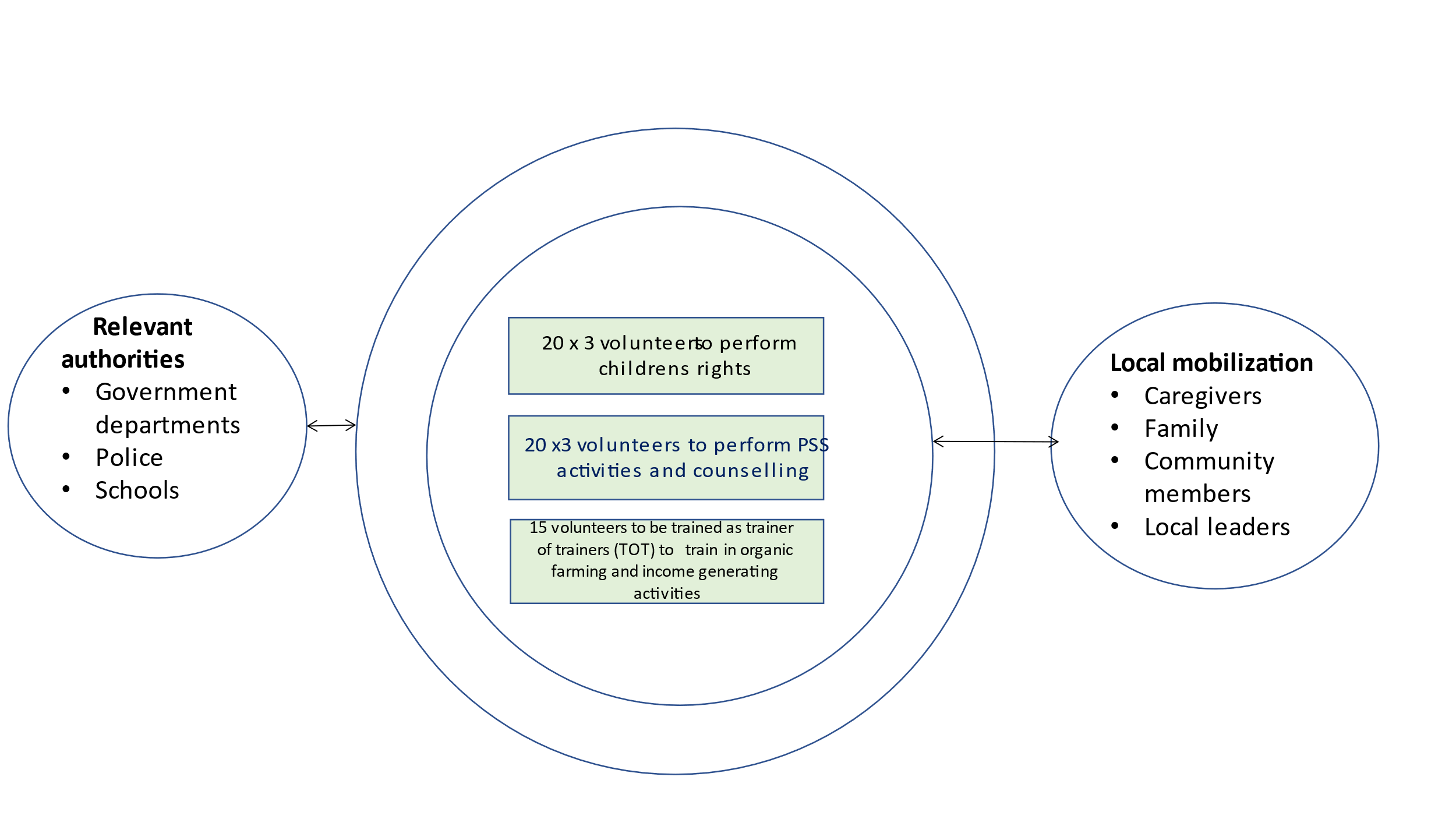 The design of the intervention corresponds with the Development triangle as it contains: Strategic deliveries – Advocacy - Organizational capacity building  Strategic deliveriesThe strategy of this Intervention is to empower vulnerable children and youth in the three parishes of Bugobya, Itaikaibolu and Nabitambala in Busedde Sub County. The method which CFOU will use is the psycho-social model which CFOU has developed throughout the years of her operation in Busedde. The aim is to consolidate the psycho-social model into a simple and low-cost model which can be anchored in the sub county and at a later stage prevailed in various district by other organizations. The aim is that the model can be implemented also by small CVOs or local groups driven by volunteers/para social workers with minor training. In order to secure the anchoring of the psycho-social work and securing a child and youth friendly environment 20 volunteers in each parish will be trained in psycho-social methods and 20 volunteers in each parish in child’s right. Furthermore, three members of the communities in each parish including the two parishes from the last intervention will be trained as ToTs in organic farming and use of IMO (Indigenous Micro Organic fertilizer and noxious animal fight). Total 15 ToTs (F/M).The plan is that ToTs are taking over the training and supervision of the volunteers.In cooperation with the local leaders CFOU will decide where to start the implementation of the intervention activities. At the beginning of the intervention CFOU will conduct meetings in each of the parishes and inform the community members and local leaders about the intervention and mobilize community members at all levels for their involvement in the project activities and accept of the strategy.The method will include drama performed by drama groups from the parishes involved in the previous intervention activities and dialog meetings facilitated by CFOU board members and staff.CFOU and local duty bearers, community members including children and youth from each parish will decide which groups of vulnerable and youth should be involved in the project activities.Vulnerable children and youth are identified by Uganda Government to include: Orphans and children living with HIV, children with disabilities – to be included in the group of vulnerable children the partners include also children and youth who suffers from impact of the covid19 pandemic.A number of 20 community members in each parish will be selected/elected for training in child protection, including child rights, psycho-social method and activities in order to be responsible for the psycho-social activities in the actual parish.Trainers from CFOU will carry out the training and it will include these topics: What is psycho-social support. Aspect of child and youth development and how to support the development of a child’s potential and personal development (e.g. what is self-awareness, self-esteem, grief, need for love and care, relationship and belonging etc.)  These aspects overlap and meet the segment in the psycho-support wheel: Emotional Needs and Mental Needs and to a sudden degree Spiritual Needs. The training of volunteers/para social workers will include basic counselling method because counselling is a core part of the psycho-social support. It goes for counselling of the child or youth and the caregivers and other community members as well.A crucial aspect of the psycho-social support is children’s right which can be described in these segments: provision of basic needs (food, shelter, clothes, health services, education) – protection (against sexual and physical abuse and violence, stigmatisation and child labour) – participation (right to be involved in decisions which has an influence on the child’s or group of children’s lives).The aspects of children’s right also meet the above mentioned segments of the psycho-support wheel. It is important to notice that the psycho-social support activities often overlap each other.Sport, drama, organized and free play, song and storytelling are important activities in the psycho-social support activities and meet the segment Physical Needs and are crucial for the children’s bonding in peer groups.Training in Life Planning Skills for Youth. This in an activity which include training in family planning, communication, planning of future, behaviour, bonding, how to avoid sexual and physical abuse. A group of youth have been trained as Trainers of Trainees (ToTs) by Uganda Red-Cross Youth, and will implement training for youth in the three parishes.  Spiritual Needs: This is not an activity included in the CFOU psycho-social model apart from a prayer before the activities. However, if a child, youth or caregiver want to talk about a spiritual issue it should not be denied.Social and economic needs: CFOU has integrated training in intensive organic farming in the psycho-social model in order to meet to crucial part of a vulnerable child and youth life. Assess to nutritious food and income through sale of products. At the beginning of CFOU’s psycho-social work in Busedde a group of farmers and youth were trained as Trainers of Trainees in organic farming by expert in organic farming. The organic farming method was adopted in a short time by local farmers as it proved very effective in securing better and increasing crops and thereby nutritious food end rising income.The TOTs got supplementary training during the years and CFOU is still in contact with a group of well-trained community members who will act as TOTs in the three parishes.For the youth in the three parishes CFOU will establish self-help groups for young mothers in order to create bonds between the young mothers and thereby possible mutual social and psychological support. This is a method of empowerment of the young mothers and has proved a big value for raising their hopes for a better future.AdvocacyCFOU will carry out advocacy at two levels. In order to secure children’s right at local level CFOU will train the duty bearers at village level in child protection which include protection against sexual and physical abuse in homes or the community (what is sexual/physical abuse how to interfere when a child is abused or you is informed about abuse, where to report sexual abuse, how to take care of the abused etc.)CFOU will involve relevant organizations such as Police Family Protection Unit, African Network for Prevention and Protection against Child Abuse and Neglect (ANNPCAN) and Network for Marginalized Children and Youths (NEMACY) in her advocacy activities.  In order to teach children at schools in children’s right, participation in decisions regarding their affairs and democracy CFOU will stimulate establishing of Child Right Clubs at the schools.At the district level CFOU will advocate for allocation of funds for vulnerable children and youths in Busedde County and the other sub Counties in the district. CFOU will link up with other relevant CVOs and NGOs in order to use their mutual power. CFOU will also take advance of her position in the NGO district Board to advocate for children’s right and Forging alliances with other organisations for protection of children and youth in Busedde Sub County and Jinja District as a whole.CFOU has prepared this strategic plan for her advocacy activities:Towards local leaders LC 1 – LC 2 – Lc3 and schoolsTowards District administration (Jinja)Towards  Government ministryOrganisational capacity buildingLocally CFOU will support the youth in organising and establish groups - form an Association of Youths that will strengthen their independence, give them influence to the decision makers in the communities, and empower them socially and economically. In other words, learn them about democracy and how to get influence. The training will include how to conduct meetings, communication, the role of board members etc.CFOU will support the volunteers in organizing themselves in groups which will make it possible for them to continue their work for vulnerable children and youth after CFOU’s exit. Thereby the organisational sustainability of the intervention will be secured.CFOU will use her experience in organization supported by already trained volunteers in the other parishes, youth groups and drama groups from Busedde.In order to strengthen CFOU’s capacity of her monitoring and evaluation training for the board members, staff and a number of volunteers from the five parishes. will be carried out during the intervention period. It will be facilitated by an extern trainer.  CFOU has as shown under the headline the partnership implemented a small scale Intervention with the aim to create alliances with a number of NGOs for financial cooperation/support and promoting of CFOU’s psycho-social model and her experiences in use of the model as well as the effects. CFOU has prepared this strategic action plan for her future effort to create alliancesAs a crucial part of the implementation of the small scale intervention CFOU established three task forces which will continue to operate.  CFOU will prepare an action plan and continue to look for more partners and alliances throughout this entire intervention period and this including relevant foreign embassies’, NGO’s and private companies. CFOU will prepare a simple and low-cost psycho-social manual with the aim to be used by CVOs, local groups and official social service departments in other districts.In order to present the psycho-social model for prevailing it to other NGO’s and government departments CFOU will approach identified stakeholders and invite to workshops in which the psycho-social model will be presented.Strategic plan for presenting the Psycho-social modelShort term objectivesBy November 2024, 20 volunteers from each of the three parishes perform psycho-social activities and 20 volunteers from each of the three parishes perform advocacy in children's right in the communitiesBy November 2024, 7000 vulnerable children and youth are empowered personally and socially and improved living conditions By November 2024 CFOU is networking and CFOU is in alliances with NGOs and Government departments and the psycho-social model is anchored in Busedde Sub County and prevailed to other parts of the Uganda Output in pursuit of objective 1By November 2024, 20 volunteers from each of the three parishes perform psycho-social activities and 20 volunteers from each of the three parishes perform advocacy in children's right in the communitiesOutput in pursuit of objective 2: By November 2024, 7000 vulnerable children and youth are empowered personally and socially and improved living conditions Output in pursuit of objective 3: By November 2024 CFOU is networking and CFOU is in alliances with NGOs and Government departments and the psycho-social model is anchored in Busedde Sub County and prevailed to other parts of the UgandaIndicators on short term objectiveObjective 1: By November 2024, 20 volunteers from each of the three parishes perform psycho-social activities and 20 volunteers from each of the three parishes perform advocacy in children's right in the communitiesObjective 2: By November 2024, 7000 vulnerable children and youth are empowered personally and socially and improved living conditions Objective 3: By November 2024 CFOU is networking and CFOU is in alliances with NGOs and Government departments and the psycho-social model is anchored in Busedde Sub County and prevailed to other parts of the Uganda The Intervention will contribute to establishing sustainable and lasting improvement for vulnerable children and youth through activities which will empower them to use their social potentials in their relation to other people and practical skills. They will be empowered to plan for their future – including family planning, how to avoid catch HIV and other sexual related diseases and general hygiene as such. Some will learn practical skills – including ecological and intensive farming which will improve their income. The communities in the three parishes will be able to establish a child friendly environment which includes respect for children rights.The communities will as well be able to improve their farming and income through intensive organic farming.CFOU will create alliances with a number of new partners for financial cooperation and promotion of the psycho-social model and their networking and cooperation with their exiting partners will be strengthened through implementing of the project activities.CFOU will continue with advocacy activities at local plan and extend the advocacy activities toward district politicians and departments for improvement of allocation of funds children and youth.CFOU and SwB have no doubts that the intervention will contribute to raise the hopes of children, youth and communities for a better future and the long-term sustainability will thereby be strengthened because all people fight for a good life and the intervention will surely empower them personally and practically.RisksMonitoring plansCFOU will submit quarterly reports to SwB and SwB will give feed-back immediately. A report format will be designed by the partners at the opening workshop in which SwB members will participate. The feed-back to CFOU on the reports can take place as virtual contact.However, the partners find it very important to carry out a monitoring exercise in Busedde in which SwB project group members participate.An external evaluation will take place by the end of the Intervention period and members of the SwB-project group will takes place as the partners find it important to finish the many years partnership together and harvest experiences and learning together.CFOU has the competence and responsibility for the day to day monitoring. SwB has to make yearly monitoring visits, but due to the Covid19 situation we may have to find other solutions e.g. Monitoring from a Distance (CISU’s guide). However, other SwB groups have very good experience from monitoring made of local consultants.Danish organisationSeniorer without BordersTitle of the interventionMake CFOU’s psycho-social model available for other organizationsPartner name(s)Child Friendly Organization UgandaAmount applied for998.178,00 Dkr.Country(ies)UgandaPeriod (# of months)15.11.2021-15.11.2024 – 36 monthsTime frameTarget groupStrategic GoalHowExpected outcome2021-2024LC 1 (local elected leaders)Vice LC elected chairperson of the Sub CountySchoolsBy 2024 all orphans and vulnerable children at the grassroots have access to services such as education, healthcare, their personal abilities developed and supported in achieving their rightsLaws passed and implemented to protect orphans and other vulnerable children.Orphans and other vulnerable children included in the planning the Sub County planningBy 2024 orphans and children living with HIV/AIDS are actively engaged in issues that affect themCFOU to create awareness to Local leaders on children’s rights through seminars.Conduct public dialogueInput at Council meetings.Arrange meetings between councillors representing parishes and CFOUAnd other various stake holders.Formation of child rights clubs at schoolsPeer to peer engagement in groups for discussion about children’s right especially regarding participation in issues which affect children and youthLocal leaders at village and parish levels (1&2) are ensuring orphans and vulnerable rights are fulfilledStandard laws are in place to safe guard Orphans and children living with HIV/AIDS and other vulnerable children.Resources are allocated to cater for orphans and vulnerable childrenFormation of child rights clubs with discipline, transparency skilled and built trust between teachers and childrenTime frameTarget groupStrategic goalHowExpected outcome2021-24 CAODistrict community Development officeProbation office By 2024 resources are allocated to orphans and children and youth living with HIV/AIDS  By 2024 there is increased accessibility for better services for orphans and children living with HIV/AIDS.By 2022 there is inclusive policy of vulnerable childrenBy 2024 the community is aware of respecting child rights and cases of abuse reported are managed to ensure the orphans enjoy themCFOU will conduct advocacy meetings with the District officials (CAO, CDO, Probation Office)District mapping sources of funding for CFOU. CFOU will Conduct meetings andWorkshops with relevant official and leaders and arrange public dialogue on child protection and children’s right  Refer cases of abuseManaging cases of abuse reported to relevant officesConducting workshopsConducting follow upsThrough radio talk showsFunds are allocated to orphans and other vulnerable children and youthThe orphans and children/youth living with HIV/AIDS are accessing sufficient health services at District levelAction plan on child protection formulated by the districtBusedde and Jinja communities respecting children’s rights and provision of basic needs to orphans and children living with HIV/AIDS.Time frameTarget groupStrategic goalHowExpected outcome2021-24Ministry of Gender Labour and Social Development(MGLSD)By 2024 Lobby for     a better standard of living, equity and social cohesion for orphans and other vulnerable children and youthOrganizational support to CFOU ensured and MOU signed with MGLSD on implementing the psycho-social model Conducting lobbying and advocacy towards the welfare of orphans and vulnerable children through joint meetingsReport writing and submission to the Ministry through the DistrictProposal writing to MGLSD call for proposalCFOU to approach MGLSD and lobby for implementing the psycho-social model through workshops and meetingsProtection and promotion of the rights of orphans and other vulnerable children/youth are ensured at community level.Organizational support to CFOU ensured –MOU signed for cooperation on use of the psycho-social modelOrganisation and address and place of operatingActivity – including place for operatingResult from Small Scale InterventionPlanned future cooperationNOWUG, Kampala National organizations(Namayingo United Women Groups)Advocacy for Youngwomen and Other vulnerable GroupsSeeking for fundsJointly formed a consortium with CFOUSubmitted in 3 joint proposals to USAID, Dutch Albert Schweitzer Foundation NASF, Global financing FacilityJoint proposals writing conduct exchange visits. Cooperation. Use social media to share good work on psycho socialNEMACY, JinjaNetwork for Marginalizes children and YouthAdvocacy for children and youths rightsCFOU and NEMACY signed an MOUAlliance building /collaboration with other stakeholder’s in child protection at local, national and International levelsCapacity Building and Joint program design and implementationTjekoTjeko Uganda LimitedIGAR Main street JinjaWorks with children through playDeclined to sign an MOU for reasons unknown Continue contact and cooperating with the purpose of signing an MOUThey supported orphans with basic items during lock downCROChild Restoration OutreachWorks with vulnerable children, abandoned and abused to resettle them in rehabilitation CentersMOU was not yet signed – MOU to be signed Education on Child protection   Case management of abused childrenTechnical support in terms of capacity building and sharing informationAdvocacy for child’s rights UNICEF, KampalaUnited Nations Child Fund UgandaNational wide in UgandaCFOU has been advised to wait for call for proposalCFOU will contact UNICEF and apply for fund when call is openedAction Hope UgandaNational Wide in UgandaCFOU advised to wait for callCFOU will contact and apply when call is openedRONA villasJinja DistrictMOUCFOU will continue cooperate with RONA VillasChild Fund Uganda, Supports vulnerable childrenAgreed to cooperate with CFOUMembership organizationCFOU intend to be a member but have not yet opened for new members to signWorld Ribbon AllianceAdvocacy groupsReproductive Health, advocacy (need to be explained)Agreed to cooperate with CFOUMembership organizationPending - waiting for call for new membersFamily HopeFor Treatment of children and persons with HIV/AIDSNo MOUJoint expressive therapy for orphansConduct visitsOffering counselingtreatmentCHAU Community Health Alliance UgandaWorks for vulnerable youth CFOU advised waiting for call for proposalCFOU will contact and apply when call is openedMIA, Mother Initiative AfricaNationwide organizationMOU was signed with NOWUG and CFOUJoint proposals writing conduct exchange visits. Cooperation. Use social media to share good work on psycho socialDistrictsDistricts in which CFOU has been permitted to operate inJinja, Mayuge, Luuka, Iganga, Sironko, BuyendeDistrict AdministrationMOU signed with Jinja and MayugeNote: all Districts have similar roles as per Government policiesand CFOU will continue to prepare MOU with the remaining 4districtsEnsuring its best efforts to see that CFOU is provided with the necessary assistance and facilitation to carry out its work.Collecting and sharing with CFOU the information gathered on service utilization in the district. Etc.Companies BIDCOProduction of washing soap, cooking oilIt was not possible visit the company due to covid19 restrictionsHave a vote for social cooperate responsibility to the communityCollaboration   CFOU will continue to approach the companyMadhvani group of companiesProduction of sugar in Busedde Sub CountyIt was not possible visit the company due to covid19 restrictionsHave a vote for social cooperate responsibility to the community e.g. scholarship to vulnerable children CFOU will continue to approach the companyMayuge SugarSugar production in Mayuge District – neighboring to Jinja DistrictIt was not possible visit the company due to covid19 restrictionsHave a vote for social cooperate responsibility to the community  CFOU will continue to approach the companyOrganization or department to approachStrategic goalHow to do itExpected outcomeTime frameDistrict politicians and administration (CDCO), Probation office, Vice chairperson at Sub County level and Councillors.Ministry of Gender and Social Development (MGLDS)By 2024 there is an inclusive policy orphans and children living with HIV /AIDS have access to funding.CFOU to call for and Conduct workshops to demonstrate the Psycho-social model Conduct joint meetings/workshops to advocate for distribution of the psycho social model.Prepare a simple manual and guide for use of the psycho social model The psycho-social model is used by a number of organizations and Ministry of Gender and Social Development2022-2024Civil Society organizations By 2024 there is collaboration a number of NGOs and other civil society organizations who are using the psycho-social model CFOU to Identify the organizations and sign MOU on use of the model.Conduct training workshops on the Psycho-social model Joint implementation of the modelThe psycho social model rolled out and used in different organizations.Funding for use of the model in place for continuity.2022-24ActivitiesOutputsIndicatorsTime1.1 20 volunteers from each parish to be trained in basic counseling skills and phyco-social support for five days1.2 20 volunteers from each parish to be trained in children right and basic advocacy for five days1.3  3 volunteers each  in  5 (total 15) parishes in Busedde Sub County  to be trained as Trainers of Trainees in Organic Farming. CFOU to identify the trainers of TOTs in organic farming 1.1 60 volunteers trained and started offering counseling and conducting psycho-social support1.2 60 volunteers trained in children right and how to perform advocacy1.3 15 volunteers Trained as TOTs completed and the TOTs started conducting training in their communities1.1 Names and pictures of identified pare-social workers1.3 Certificates issued to the TOT1.1+1.2 September-October 20211.3 May-June 2022ActivitiesOutputs IndicatorsTime2.1 Participatory one day meeting in each parish with key primary target group and other stakeholders, local leaders to inform about the intervention in three parishes and mobilize community members at all levels for their involvement in the intervention activities2.2. CFOU will identify vulnerable groups of vulnerable children and youth in cooperation with the local communities and leaders accepted by the community (it could be orphans and children living with HIV, children with disabilities –children and youth who suffer from impact of the Covid19 pandemic)2.3. CFOU will train 20 participants: caregivers, youths and local leaders from each parish in child protection for three days2.4. CFOU conduct seminar in upbringing children/youth to app. 100 participants -caregivers and local leaders2.5 CFOU conduct psycho-social activities in each village once a month for identified children and youth2.6 CFOU will contact the local schools and encourage for formation child rights clubs in the schools2.7. CFOU will identify Young single mothers and boys for training in practical skills in 3 parishes2.8. CFOU will identify 3 young females and 3 young males in each of the parishes (15 total) for training as TOTs in Life Planning Skills.The training will be conducted by Uganda Red Cross Youth2.1 Stakeholders know about the content of the intervention and declared their support and interest in participate voluntarily2.2 Vulnerable groups have been identified and mobilized in three parishes of Bugobya, Nabitambala and Itaikaibolu2.3 Caregivers have been taught how to protect children and youth2.4 Caregivers have been taught good upbringing and how to develop children’s and youths’ potentials 2.5 The participant’s emotional and social   potentials developed regarding self-esteem, self-worth, making relations to peers etc.  Wellbeing improved and their hopes for a better future raised. 2.6 9 child advocacy groups have been established, two in Secondary and seven in Primary and are active.  The children are self-advocates and their needs met2.7 A number of young single mothers and young boys trained in different skills e.g. sewing, hair dressing, shoe repair, carpentry, IT2.8 18 youth completed their training as TOTs and started offering Life Planning Skills to youth in Busedde Sub CountyWritten reports from the meetings + pictures2.5 CFOU has developed a format for monitoring a child personal and social development and potentials which is used regularly. Furthermore, the method of Most Significant Change is used in groups and for individuals.Children and youth develop and perform dramas, songs etc. in which they tell about their lives and challenges. 2.8 Certificate issued to the TOTs and report prepared and printed2.1 December 20212.2 December 20212.3 January-February 20222.4 February-March 2022January 2022 and onwards.2.6 –March 20222.7. April-July 20222.8 -September 2022 and onwardsActivitiesOutputsIndicatorsTime3.1 CFOU Will prepare a simple psycho-social model based on her experiences and print a manual 3.2 CFOU will present the psycho-social manual to relevant organizations and offer training in use of the manual3.3 CFOU to sign MOUs with one NGO and Government departments3.4 CFOU to establish alliances and network on financial and organizational cooperation3.1 CFOU has prepared and printed a psycho-social manual 3.2 CFOU has presented the psycho-social model for a number of organizations3.3 CFOU has signed MOUs with a number of NGOs and Government departments for use of the psycho-social model3.4 CFOU has formed consortiums for joint project proposals and financing.CFOU has signed MOUs for organizational cooperation Manual printed3.2+3.3 MOUs available in print3.3+3.4. MOUs available.Consortiums achieved project support.3.1January-June 20223.2 July 2022 and onwards3.3.+3.4 By November 2024IndicatorsMeans of verificationKey assumptions20 volunteers in each of the 3 parishes conduct 2 monthly psycho-social sessions 20 volunteers in each of the three parishes conducting advocacy sessions and meetingsReports based on the method Most Significant Changes from volunteers, participants and communities on the performances show that the children and youth are empowered social and personallyReports from the volunteers, the children and youths, the local leaders, and communities prove that the rights of the children and youth are ensuredThat the volunteers continue to conduct psycho-social sessionsThat the trained volunteers continue to offer services on a voluntarily basis.That the duty bearers accept the children’s rightsIndicatorsMeans of verificationKey assumptionsApp. 75 % of the 7000 vulnerable children and youth are empowered and their social and personal wellbeing rose.Their hope for a satisfactory future restored.The TOTs continue training of community members in organic farming and the communities adopt the organic farmingInterviews with individual children and youth – focus group interview with children and youth, caregivers and relevant community members.The method used will be individual assessment of a selected group from each parish half yearly. An assessment questionnaire on a childs personal development is already in use.The overall method used is the Most Significant Change model.Observation in the communities and reports from community membersPhotosMonitoring and evaluation reports prepared by CFOU and extern evaluatorThat the psycho-social activities continue throughout the intervention period.That the TOTs continue their service and that people in the communities are interested in organic farming and can see the value of organic farming.That the community leaders encourage organic farmingThat the TOTs continue their service and that people in the communities are interested in their service and are supportiveIndicatorsMeans of verificationKey assumptionsCFOU has prepared and printed a guide in psycho-social supportCFOU has signed MOUs with NGOs and Government departments on use of the psycho-social modelPrinted manual and distributed to other organizations and presented at CFOU homepage.Reports from partners on use of the psycho-social model show that it is prevailed That other organizations and government departments are interested in cooperation with CFOU Contextual risk identifiedRisk outcomePossible CFOU solutionsImpact of the actual Covid19 pandemic At time of preparing this Intervention the effects of the current more than 100 days lock down and continuing spreading of the virus is not knownAt time travel in Busedde could be heavily affected by heavy rain and stormsOrganizational CFOU face the risk that volunteers and potential volunteers in the communities lose their engagement.CFOU do not succeed in finding future sponsors. Possible government restriction on meetings, travel, and possible increase of people being infected.Increased poverty in Busedde Sub County Delay implementation of planned activities.CFOU will not be able to fulfill the strategy caring out psycho-social activities through voluntarily workThe risk is that CFOU has to finish operating as usual.CFOU volunteers in the villages will offer counseling and guidance and distribute ARV-medicine to people living with HIV/AIDs.CFOU will offer counseling through phoneImplementation of activities to be conducted laterCFOU to change the strategy accordingly